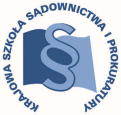 KRAJOWA SZKOŁA SĄDOWNICTWA I PROKURATURYKraków, dnia 21 października 2020 roku.OAS-II.420.24.2020 Dot. praktyk aplikantów dziewiątego rocznika aplikacji sędziowskiej po XXXI zjeździeDopatronów praktykoraz patronów koordynatorówaplikantów aplikacji sędziowskiejW oparciu o § 2 zarządzenia Dyrektora Krajowej Szkoły Sądownictwa i Prokuratury w Krakowie Nr 132/2019 z dnia 15 marca 2019 roku w sprawie szczegółowych zasad odbywania praktyk przez aplikantów aplikacji sędziowskiej i prokuratorskiej uprzejmie przedstawiam szczegółowy zakres tematyczny, który winien być przedmiotem praktyk aplikantów dziewiątego rocznika aplikacji sędziowskiej odbywanych w terminie od 23 listopada 2020 r. do 11 grudnia 2020 r., po XXXI zjeździe aplikacji sędziowskiej, który odbył się w dniach od 15 do 26 czerwca 2020 r. Założeniem praktyki, co do zasady, jest zaznajomienie aplikantów z czynnościami i metodyką pracy sędziego oraz doskonalenie umiejętności wykorzystania wiedzy teoretycznej i znajomości orzecznictwa przy sporządzaniu projektów orzeczeń, zarządzeń i pism procesowych, a także poprzez uczestniczenie w czynnościach podejmowanych przez patrona praktyki. Praktyka winna utrwalać wiedzę zdobytą przez aplikanta podczas poprzedzających ją zajęć seminaryjnych w ramach zjazdu. Zgodnie z programem aplikacji sędziowskiej realizowanym przez aplikantów dziewiątego rocznika tej aplikacji, tematyka XXXI zjazdu obejmuje zagadnienia dotyczące prawa gospodarczego, postępowania upadłościowego i restrukturyzacyjnego. Po zakończeniu zjazdu aplikanci mają odbyć trwającą 3 tygodnie praktykę w sądzie rejonowym - w wydziale gospodarczym rozpoznającym sprawy upadłościowe i restrukturyzacyjne.W zakresie spraw będących przedmiotem zjazdu patron praktyki oraz patron koordynator powinni przy pracy z aplikantami podczas praktyki poświęcić szczególną uwagę następującym zagadnieniom z zakresu prawa materialnego:zdolność upadłościowa i restrukturyzacyjna;przesłanki ogłoszenia upadłości (gospodarczej i „konsumenckiej”); pojęcie niewypłacalności;skutki prawne przekroczenia terminu do złożenia wniosku o ogłoszenie upadłości;status prawny uczestników postępowań upadłościowych (upadłego i jego wierzycieli) oraz syndyka masy upadłości;masa upadłości i jej skład; wyłączenie z masy upadłości;sposoby likwidacji masy upadłości; podział funduszów masy upadłości;warunki odmowy ustalenia planu spłaty, ustalenia planu spłaty zobowiązań, umorzenia zobowiązań bez ustalenia planu spłaty i warunkowego umorzenia zobowiązań bez ustalenia planu spłaty zobowiązań;przesłanki otwarcia poszczególnych rodzajów postępowań restrukturyzacyjnych;status prawny uczestników postępowań restrukturyzacyjnych (dłużnika i jego wierzycieli) oraz nadzorcy sądowego i zarządcy w postępowaniach restrukturyzacyjnych;skutki prawne zatwierdzenia układu; upadłość transgraniczna.Nadto patron praktyki oraz patron koordynator powinni zapewnić, aby w toku praktyki aplikanci zapoznali się z następującymi zagadnieniami z zakresu prawa procesowego:legitymacja do złożenia wniosku o ogłoszenie upadłości oraz wniosku o wszczęcie postępowania restrukturyzacyjnego; wymogi formalne i fiskalne wniosku;zbieg wniosku o ogłoszenie upadłości oraz wniosku o wszczęcie postępowania restrukturyzacyjnego;właściwość sądu upadłościowego i sądu restrukturyzacyjnego;sposoby zabezpieczenia majątku dłużnika po złożeniu wniosku o ogłoszenie jego upadłości;przebieg postępowania w przedmiocie ogłoszenia upadłości (gospodarczej i „konsumenckiej”) 
oraz w przedmiocie otwarcia postępowań restrukturyzacyjnych;przebieg postępowań upadłościowych prowadzonych wobec przedsiębiorców oraz osób fizycznych nie prowadzących działalności gospodarczej; formy zakończenia tych postępowań;przebieg poszczególnych postępowań restrukturyzacyjnych i formy ich zakończenia;kompetencje i wzajemne relacje pomiędzy organami postępowań upadłościowych 
i postępowań restrukturyzacyjnych: sądu upadłościowego (restrukturyzacyjnego) działającego jako sąd pierwszej instancji i sąd drugiej instancji, sędziego komisarza, sędziego wyznaczonego, doradcy restrukturyzacyjnego w roli syndyka, nadzorcy lub zarządcy, rada wierzycieli i zgromadzenia wierzycieli;tryb tworzenia listy wierzytelności i spisu wierzytelności w postępowaniach upadłościowych i postępowaniach restrukturyzacyjnych;wpływ ogłoszenia upadłości i otwarcia poszczególnych postępowań restrukturyzacyjnych na inne postępowania sądowe i postępowanie egzekucyjne;międzynarodowe postępowanie upadłościowe.Zaleca się, aby w trakcie praktyki aplikanci zapoznawali się z konkretnymi sprawami upadłościowymi i restrukturyzacyjnymi oraz aby zlecano im sporządzanie możliwie jak największej ilości projektów wydawanych w tego rodzaju sprawach orzeczeń. Aplikanci powinni nabyć umiejętność prawidłowego redagowania postanowień wydawanych w toku postępowań upadłościowych i restrukturyzacyjnych, ich uzasadniania oraz przygotowania zarządzeń wykonawczych - z uwzględnieniem kompetencji sądu upadłościowego (restrukturyzacyjnego), sędziego komisarza (sędziego wyznaczonego), składu orzekającego oraz przysługujących środków odwoławczych.Szczególną jednak uwagę należy poświęcić metodyce prowadzenia postępowań upadłościowych i restrukturyzacyjnych – tak, aby w toku praktyki aplikanci zdobyli praktyczne kompetencje w zakresie organizowania i planowania czynności oraz współpracy z innymi organami tych postępowań. W tym zakresie należy zwłaszcza uwzględnić m.in. następujące zagadnienia:właściwego zastosowania obowiązujących przepisów do przebiegu poszczególnych postępowań upadłościowych i restrukturyzacyjnych,poznania skutków ogłoszenia upadłości wobec upadłego i jego majątku oraz zasad ubezskutecznienia czynności podjętych przed ogłoszeniem upadłości,opanowania reguł zaskarżania czynności podejmowanych przez organy sądowe procesu upadłościowego i restrukturyzacyjnego, a także trybu przygotowania listy wierzytelności, spisu wierzytelności i planu podziału funduszów masy upadłości,wykorzystania zdobytych doświadczeń do poprawnego redagowania postanowień wydawanych w procesach cywilnych i gospodarczych w związku z ogłoszona upadłością (wszczęciem postępowania restrukturyzacyjnego) strony procesu. Ponadto uprzejmie przypominam, że zgodnie z § 8 powołanego na wstępie zarządzenia Dyrektora Krajowej Szkoły Sądownictwa i Prokuratury w Krakowie Nr 132/2019 z dnia 15 marca 2019 r. przed rozpoczęciem praktyki patron praktyki ma obowiązek omówić z aplikantem cel, szczegółowy zakres tematyczny praktyki i jej planowany przebieg oraz zapoznać aplikanta ze swoim stanowiskiem pracy i strukturą organizacyjną jednostki, w której jest zatrudniony. Kierownik Działu Dydaktycznego OASdr Agnieszka Pilchsędzia